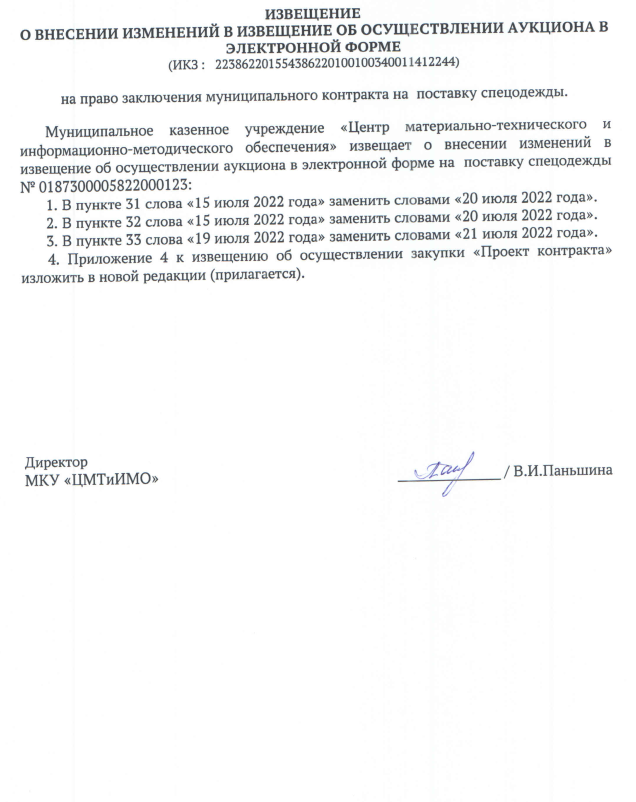 Приложение 1 к извещению о внесении извещений об осуществлении аукциона в электронной формеПриложение 4. Проект контракта           МУНИЦИПАЛЬНЫЙ КОНТРАКТ №НА ПОСТАВКУ СПЕЦОДЕЖДЫ(идентификационный код закупки 223862201554386220100100340011412244)г.Югорск «___»_____________2022 г.
____________________________________, именуем__ в дальнейшем «Заказчик», в лице ___________________________, действующего на основании ___________, с одной стороны, и ____________________________________________, именуем__ в дальнейшем «Поставщик», в лице _______________________, действующего на основании _______________________, вместе именуемые «Стороны», в соответствии с законодательством Российской Федерации и иными нормативными правовыми актами о контрактной системе в сфере закупок, и на основании решения Единой комиссии по осуществлению закупок для обеспечения муниципальных нужд города Югорска  (протокол_________ от _____ № _____) решения Заказчика от _________ № __________ об осуществлении закупки у  единственного поставщика в соответствии с пунктом ________ части 1 статьи 93 Федерального закона  от 05.04.2013 № 44-ФЗ «О контрактной системе в сфере закупок товаров, работ, услуг для обеспечения государственных и муниципальных нужд» заключили настоящий муниципальный контракт, именуемый в дальнейшем «Контракт», о нижеследующем:1. Предмет Контракта1.1. Поставщик обязуется поставить и передать Заказчику товар по наименованиям, в количестве, ассортименте и качества согласно Спецификации (Приложение № 1) (далее - товар), в срок согласно разделу 4 Контракта - являющимися неотъемлемой частью Контракта, а Заказчик обязуется принять товар и обеспечить его оплату.1.2. Поставщик гарантирует качество и безопасность поставляемого товара в соответствии с требованиями Контракта, а также в соответствии с техническими регламентами, ГОСТам стандартами, санитарно-эпидемиологическими правилами и иными нормативами, являющимися обязательными в отношении данного вида товара в соответствии с законодательными и подзаконными актами, действующими на территории Российской Федерации на дату поставки и приемки товара (каждой партии товара).1.3. Товар должен обеспечивать предусмотренную производителем функциональность. Товар должен быть пригоден для целей, указанных в Контракте (в случае наличия такого указания), а также для целей, для которых товары такого рода обычно используются.1.4. Поставщик гарантирует Заказчику, что товар, поставляемый в рамках Контракта, является новым, товаром, который не был в употреблении, не прошел ремонт, в том числе восстановление, замену составных частей, восстановление потребительских свойств, ранее не использованным, свободен от любых притязаний третьих лиц, не находится под запретом (арестом), в залоге.1.5. Товар поставляется в упаковке, пригодной для данного вида товара, обеспечивающей сохранность товара при транспортировке, погрузочно-разгрузочных работах и хранении. Упаковка товара возврату Поставщику не подлежит, за исключением случаев, когда по завершении приемки товара упаковка не требуется Заказчику и подлежит уборке и вывозу Поставщиком. 1.6. Маркировка упаковки и (или) товара должна содержать: наименование товара, наименование фирмы-изготовителя, юридический адрес изготовителя, а также иную информацию, предусмотренную для маркировки данного вида товара законодательными и подзаконными актами, действующими на территории Российской Федерации на дату поставки и приемки товара (каждой партии товара).1.7. Место (места) поставки товара:индекс 628260, Ханты-Мансийский автономный округ-Югра, г. Югорск, ул.Геологов, д.9 (далее – «место поставки»).1.8. Страна происхождения Товара указана в Спецификации (Приложение № 1).2. Цена Контракта и порядок расчетов2.1. Цена Контракта является твердой, не может изменяться в ходе заключения и исполнения Контракта, за исключением случаев, установленных Контрактом и (или) предусмотренных законодательством Российской Федерации.Источник финансирования бюджет города Югорска 2022г.2.2. Общая цена Контракта составляет _____ рублей __ копеек, включая налог на добавленную стоимость (__  %): _______рублей __ копеек./ НДС не облагается в соответствии с п. ___ ст. ____ Налогового кодекса Российской Федерации.*. (В случае если Поставщик не является плательщиком НДС,  Заказчик указывает: «НДС не облагается»).Стоимость единицы товара указана в Спецификации (Приложение № 1).2.3. Цена Контракта может быть снижена по соглашению Сторон без изменения предусмотренных Контрактом количества, качества поставляемого Товара и иных условий исполнения Контракта. 2.4. Цена контракта может быть изменена по соглашению Сторон, если по предложению Заказчика увеличивается предусмотренное Контрактом количество поставляемого Товара не более чем на десять процентов или уменьшается предусмотренное Контрактом количество поставляемого Товара не более чем на десять процентов. При этом изменение цены Контракта осуществляется пропорционально дополнительному количеству Товара исходя из установленной в Контракте цены единицы Товара, но не более чем на десять процентов цены Контракта. При уменьшении предусмотренного Контрактом количества Товара Стороны Контракта обязаны уменьшить цену Контракта, исходя из цены единицы Товара. Цена единицы дополнительно поставляемого Товара или цены единицы Товара при уменьшении предусмотренного Контрактом количества поставляемого Товара должна определяться как частное от деления первоначальной цены Контракта на предусмотренное в Контракте количество такого Товара. 2.5. Цена может быть изменена в случаях, предусмотренных пунктом 6 статьи 161 Бюджетного кодекса Российской Федерации, при уменьшении ранее доведенных до Заказчика как получателя бюджетных средств лимитов бюджетных обязательств. При этом Заказчик в ходе исполнения Контракта обеспечивает согласование новых условий Контракта, в том числе цены и (или) сроков исполнения Контракта и (или) количества Товара, предусмотренных Контрактом.2.6. В общую цену Контракта включены все расходы Поставщика, необходимые для осуществления им своих обязательств по Контракту в полном объеме и надлежащего качества, в том числе все подлежащие к уплате налоги, сборы и другие обязательные платежи, расходы на упаковку, маркировку, страхование, сертификацию, транспортные расходы по доставке товара до места поставки, затраты по хранению товара на складе Поставщика, стоимость всех необходимых погрузочно-разгрузочных работ и иные расходы, связанные с поставкой товара.Сумма, подлежащая уплате Поставщику, уменьшается, на размер налогов, сборов и иных обязательных платежей в бюджеты бюджетной системы Российской Федерации, связанных с оплатой Контракта, если в соответствии с законодательством Российской Федерации о налогах и сборах такие налоги, сборы и иные обязательные платежи подлежат уплате в бюджеты бюджетной системы Российской Федерации заказчиком.2.7. Расчеты по Контракту производятся в следующем порядке:2.7.1. Оплата производится в безналичном порядке путем перечисления Заказчиком денежных средств на указанный в Контракте расчетный счет Поставщика.2.7.2. Оплата производится в рублях Российской Федерации.2.7.3. Авансовые платежи по Контракту не предусмотрены.2.8. Заказчик оплачивает Товар, поставленный Поставщиком в соответствии с Контрактом, единовременным платежом путем перечисления цены Контракта на банковский счет Поставщика в течение 7 (семи) рабочих дней  с даты подписания структурированного документа о приёмке, подписанного Сторонами и предоставления Поставщиком документов, предусмотренных пунктом 5.1. Контракта, а также документов на оплату: счета и (или) счета-фактуры.2.9. Датой (днем) оплаты Контракта Стороны считают дату (день) списания денежных средств с лицевого счета Заказчика.2.10. В случае если поставка Товара по Контракту осуществляется в пользу третьего лица (Получателя), основанием для оплаты Заказчиком поставленного Товара (партии товара) будут являться подписанный Сторонами структурированный документ о приёмке. 2.11. Заказчик удерживает суммы неисполненных Поставщиком требований об уплате неустоек (штрафов, пеней), предъявленных Заказчиком в соответствии с Федеральным законом от 05.04.2013 № 44-ФЗ «О контрактной системе в сфере закупок товаров, работ, услуг для обеспечения государственных и муниципальных нужд» из суммы, подлежащей оплате Поставщику.3. Права и обязанности сторон*(данный раздел контракта может содержать дополнительные положения, с учетом специфики закупки, вытекающие из характера обязательств по контракту, не противоречащие законодательству Российской Федерации).3.1. Заказчик имеет право:3.1.1. Досрочно принять и оплатить товар (часть товара).3.1.2. По согласованию с Поставщиком изменить количество поставляемых товаров в соответствии с пунктом 2.4 Контракта.3.1.3. Привлекать экспертов, экспертные организации для проверки соответствия качества поставляемого товара требованиям, установленным Контрактом.3.1.4. Требовать возмещения неустойки (штрафа, пени) и (или) убытков, причиненных по вине Поставщика.3.1.5. Направить товар на экспертизу, в том числе лабораторные испытания с целью проверки его качества. В случае, если будет установлено ненадлежащее качество Товара, все расходы на проведение вышеуказанных мероприятий возлагаются на Поставщика.3.1.6. Принять решение об одностороннем отказе от исполнения Контракта по основаниям, предусмотренным Гражданским кодексом Российской Федерации для одностороннего отказа от исполнения отдельных видов обязательств, в порядке  и сроки установленные Федеральным законом от 05.04.2013 № 44-ФЗ «О контрактной системе в сфере закупок товаров, работ, услуг для обеспечения государственных и муниципальных нужд».3.2. Заказчик обязан:3.2.1. Обеспечить приемку поставляемого по Контракту товара в соответствии с условиями Контракта.3.2.2. Оплатить поставленный и принятый товар в порядке, предусмотренном Контрактом.3.2.3. Провести экспертизу поставленных Товаров для проверки их соответствия условиям Контракта своими силами или привлеченными экспертами, экспертными организациями, выбор которых осуществляется в соответствии с Федеральным законом от 05.04.2013 № 44-ФЗ «О контрактной системе в сфере закупок товаров, работ, услуг для обеспечения государственных и муниципальных нужд».3.3. Поставщик обязан:3.3.1. Доставить товар своим транспортом и за свой счет, а также представить все принадлежности и документы (техническую документацию), относящиеся к товару (сертификаты, декларации о соответствии, санитарно-эпидемиологические заключения и иные документы, обязательные для данного вида товара, подтверждающие качество товара, оформленные в соответствии с законодательством Российской Федерации). В случае если товары, поставляемые в рамках Контракта, произведены за пределами Российской Федерации, Поставщик обязуется документально подтвердить Заказчику, что товары выпущены в свободное обращение на территории Российской Федерации.3.3.2. Передать Заказчику товары надлежащего качества, в количестве, ассортименте и комплектации согласно Спецификации (Приложение № 1). По требованию Заказчика своими средствами и за свой счет в срок, согласованный с Заказчиком, произвести замену товара ненадлежащего качества, количества, ассортимента или комплектации.3.3.3. Соблюдать пропускной и внутриобъектовый режим Заказчика.3.3.4. Предоставлять своевременно достоверную информацию о ходе исполнения своих обязательств, в том числе о сложностях, возникающих при исполнении Контракта..3.3.5. Выполнять иные обязанности, предусмотренные Контрактом.3.4. Поставщик вправе:3.4.1. Требовать приемки и оплаты товара в объеме, порядке, сроки и на условиях, предусмотренных Контрактом.3.4.2. По согласованию с Заказчиком досрочно поставить товары. Заказчик вправе досрочно принять и оплатить товары в соответствии с условиями Контракта.3.4.3. Принять решение об одностороннем отказе от исполнения Контракта по основаниям, предусмотренным Гражданским кодексом Российской Федерации для одностороннего отказа от исполнения отдельных видов обязательств, в порядке и сроки установленные Федеральным законом от 05.04.2013 № 44-ФЗ «О контрактной системе в сфере закупок товаров, работ, услуг для обеспечения государственных и муниципальных нужд».4. Порядок и сроки поставки товара4.1. Поставка товара должна быть осуществлена одной партией в течение 20 календарных дней со дня заключения Контракта. Поставка осуществляется в рабочие дни в период: пн-пт. с 09-00 часов до 17-00 часов (по местному времени Заказчика).4.2. Подписанный Заказчиком структурированный документ о приемке подтверждает исполнение Поставщиком обязательств по Контракту. 4.3. Досрочная поставка допускается только по согласованию с Заказчиком. 4.4. Поставщик не позднее, чем за 24 часа до момента поставки товара должен уведомить Заказчика о планируемой отгрузке. Сообщение должно содержать ссылку на реквизиты Контракта, а также дату и планируемое время отгрузки. Сообщение может быть направлено Заказчику путем использования электронных или факсимильных средств связи. Адресом электронной почты для получения сообщений является: omtoit@mail.ru. Номером факса для получения сообщений является: 8 (34675) 7-86-76.4.5. Досрочная поставка допускается только по письменному согласованию с Заказчиком. В случае согласования досрочной поставки Заказчик обязуется принять товар и подписать документ о приёмке в порядке, установленном Контрактом.4.6. В случае, если в п. 13.1 Контракта указана дата, при наступлении которой обязательства сторон прекращаются, за исключением обязательств по оплате товара, гарантийных обязательств, обязательств по возмещению убытков и выплате неустойки (штрафа, пени), Стороны после наступления указанной даты не вправе требовать исполнения Контракта в части поставки и приемки товара. 5. Порядок сдачи и приемки товара*(данный раздел контракта может содержать дополнительные и (или) иные положения, вытекающие из характера обязательств по контракту, не противоречащие законодательству Российской Федерации, с учетом специфики закупки).5.1. Поставщик в срок, указанный в разделе 4 Контракта, при поставке товара должен передать Заказчику следующие документы:5.1.1. документы, на русском языке подлежащие передаче вместе с товаром:- паспорт производителя на каждую единицу товара;- сертификат соответствия или декларация о соответствии;5.1.2. товарную накладную, составленную по форме в соответствии с законодательством РФ;5.1.3. Акт приема-передачи Товара по Контракту в 2 экземплярах (один экземпляр для Заказчика и один экземпляр для Поставщика).5.2. Приемка товара осуществляется в месте поставки товара.5.3. Приемка осуществляется уполномоченным представителем Заказчика. Представители Поставщика вправе присутствовать при проведении приемки. Заказчик вправе создать приемочную комиссию, состоящую из не менее пяти человек, для проверки соответствия товара требованиям, установленным Контрактом. Проверка соответствия качества поставляемого товара требованиям, установленным Контрактом, может также осуществляться с привлечением экспертов, экспертных организаций. 5.4. Проверка соответствия товара требованиям, установленным Контрактом, осуществляется в следующем порядке:5.4.1. В присутствии представителей Заказчика, приемочной комиссии  (в случае создания приемочной комиссии), экспертов, экспертных организаций (в случае привлечения к приемке экспертов, экспертных организаций) и Поставщика (если Поставщик направил своих представителей для участия в приемке) осуществляется проверка наличия сопроводительных документов на товар (п. 5.1), а также проверка целостности упаковки, вскрытие упаковки (в случае, если товар поставляется в упаковке), осмотр товара на наличие сколов, трещин, внешних повреждений. 5.4.2. После внешнего осмотра товара (п. 5.4.1) осуществляется проверка товара по количеству путем пересчета единиц товара и сопоставления полученного количества с количеством товара, указанным в Спецификации (Приложение № 1). Количество поступившего товара при его приемке определяется в тех же единицах измерения, которые указаны в Спецификации (Приложение № 1).Одновременно проверяется соответствие наименования, ассортимента и комплектности товара, указанного в Спецификации (Приложение № 1), с фактическим наименованием, ассортиментом и комплектностью товара и с содержащимся в сопроводительных документах на товар (п. 5.1).5.4.3. Товар должен быть поставлен полностью. Заказчик вправе отказаться от приемки части товара, сформировав в электронной форме в единой информационной системе в сфере закупок мотивированный отказ от приемки. Если Поставщик передал меньшее количество товара, чем определено в Спецификации (Приложение № 1), Заказчик вправе потребовать передать недостающее количество товара и (или) направить Поставщику требование о расторжении Контракта по соглашению сторон и (или) принять решение об одностороннем отказе от исполнения Контракта, в случае, если поставка недостающего количества товара потребует больших временных затрат, в связи с чем Заказчик утрачивает интерес к Контракту. Если Поставщик передал Заказчику товар в количестве, превышающем указанное в Спецификации (Приложение № 1), Заказчик извещает об этом Поставщика в порядке, предусмотренном п. 5.4.7 Контракта. Приемка излишнего количества товара не осуществляется. 5.4.4. Приемка товара по качеству осуществляется после осуществления Поставщиком монтажа и наладки товара (в случае, если это предусмотрено технической документацией на товар). При этом Заказчик  вправе осуществить выборочную проверку качества товара. В случае если при осуществлении выборочной проверки обнаружен товар (часть товара), качество которого не соответствует требованиям Контракта, результаты такой проверки распространяются на всю поставку.5.4.5. В случае обнаружения недостатков в качестве поставленного товара, Заказчик непосредственно в ходе проведения приемки извещает об этом представителя Поставщика. В случае отсутствия уполномоченного представителя Поставщика уведомление о некачественной поставке направляется Поставщику в порядке, предусмотренном п. 5.4.7 Контракта. Приемка некачественного товара не осуществляется, до подтверждения Поставщиком качества товара, в порядке, установленном  пунктом 5.4.6. Контракта.5.4.6. В случае если Поставщик не согласен с предъявляемой Заказчиком претензией о некачественной поставке, Поставщик обязан самостоятельно подтвердить качество товара заключением эксперта, экспертной организации и оригинал экспертного заключения представить Заказчику. Выбор эксперта, экспертной организации осуществляется Поставщиком и согласовывается с Заказчиком. Оплата услуг эксперта, экспертной организации, а также всех расходов, в том числе  связанных с транспортировкой, монтажом / демонтажом товара  для экспертизы, осуществляется Поставщиком. 5.4.7. Обо всех нарушениях условий Контракта о количестве, об ассортименте, о качестве, комплектности, таре и (или) об упаковке товара Заказчик извещает Поставщика не позднее трех рабочих дней с даты обнаружения указанных нарушений. Извещение о невыполнении или ненадлежащем выполнении Поставщиком обязательств по Контракту составляется Заказчиком в письменной форме с указанием сроков по устранению допущенных Поставщиком нарушений, вручается Поставщику под расписку. В случае отсутствия уполномоченного представителя Поставщика уведомление о недопоставке или некачественной поставке направляется Поставщику по почте, факсу, электронной почте либо нарочным.  Адресом электронной почты для получения извещения является: _________. Номером факса для получения извещения является: ________________.5.4.8. Поставщик в установленный в извещении (п. 5.4.7) срок  обязан устранить все допущенные нарушения. Если Поставщик в установленный срок не устранит нарушения, Заказчик вправе предъявить Поставщику требование о возмещении своих расходов на устранение недостатков товара и (или) направить Поставщику требование о расторжении Контракта по соглашению сторон, в случае, если устранение нарушений потребует больших временных затрат, в связи с чем Заказчик утрачивает интерес к Контракту.5.4.9.  Заказчик  вправе при приемке поставленного товара осуществлять фотосъемку и (или) видеозапись (видеосъемку) такой приемки в части его соответствия условиям контракта в присутствии представителя Поставщика. 5.4.10. Приемка поставленного товара, на территориях, имеющих ограничения, связанные с режимом секретности, осуществляется с соблюдением требований законодательства Российской Федерации о государственной и иной охраняемой законом тайне и правил внутреннего распорядка на режимных территориях сотрудниками, ответственными за проведение приемки оказанных услуг, имеющими соответствующую форму допуска к сведениям, составляющим государственную и иную охраняемую законом тайну в соответствии с федеральными законами, нормативными правовыми актами Президента Российской Федерации и Правительства Российской Федерации.Фотосъемка и (или) видеозапись (видеосъемка) приемки поставленного товара  осуществляется с учетом ограничений, установленных частью первой настоящего пункта Контракта.5.4.11. Фотосъемку и (или) видеозапись (видеосъемку) приемки поставленного товара осуществляет должностное лицо Заказчика, наделенное соответствующими полномочиями.5.4.12. Фотосъемка и (или) видеозапись (видеосъемка) приемки поставленного товара выполняется по возможности в светлое время суток и (или) в хорошо освещенном помещении (при наличии возможности).5.4.13.Фотосъемка и (или) видеозапись (видеосъемка) приемки поставленного товара фиксирует, в том числе процесс проверки товара на соответствие объему и качеству, предусмотренных контрактом.Факты неисполнения и (или) ненадлежащего исполнения Поставщиком обязательств по контракту подробно фиксируются посредством фотосъемки и (или) видеозаписи (видеосъемки).  5.4.14. Полученные в ходе приемки фото- и (или) видеоматериалы в обязательном порядке должны содержать отметку о дате, времени фотосъемки и(или) видеозаписи (видеосъемки).  Перед началом видеозаписи (видеосъемки) ответственное за видеозапись (видеосъемку) лицо Заказчика озвучивает фамилию, имя, отчество и должность(ти), присутствующего(их) ответственного(ых) лица (лиц) за приемку товара, информацию о дате, месте и времени видеозаписи (видеосъемки).При изготовлении фото- и (или) видеоматериалов допускается использование любых общедоступных цифровых форматов записи фото- или видеофайлов (jpeg, png, tif, Mpeg4, avi и иных).Информация о ведении фотосъемки и(или) видеозаписи (видеосъемки) включается в Акт приёма-передачи товара. Фото- и (или) видеоматериалы хранятся Заказчиком  в течение гарантийного срока, но не менее трех лет с даты осуществления приемки товара.Фото- и (или) видеоматериалы являются подтверждением фактов неисполнения или ненадлежащего исполнения Поставщиком  обязательств по Контракту.5.5. Поставщик за свой счет и своими силами должен произвести уборку упаковки и прочего мусора, образовавшегося в ходе приемки товара.5.6. Приемка товара в целом оформляется структурированным документом о приемке, сформированным в электронной форме в единой информационной системе в сфере закупок. Документы о приемке формируются Поставщиком и направляются Заказчику в срок 3 (трех) рабочих дней с использованием единой информационной системы в сфере закупок в виде структурированного документа о приемке, 5.6.1. Заказчиком в срок не более 20 (двадцати) рабочих дней со дня получения от Поставщика документов предусмотренных подпунктом 5.1.1., на основании результатов экспертизы проведенной в соответствии с условиями настоящего Контракта и Федерального закона от 05.04.2013 № 44-ФЗ «О контрактной системе в сфере закупок товаров, работ, услуг для обеспечения государственных и муниципальных нужд» подписывается структурированный документ о приёмке в единой информационной системе в сфере закупок или мотивированный отказ от приемки, в котором указываются недостатки и сроки их устранения. 5.7. Структурированный документ о приёмке считается подписанным с момента подписания его Заказчиком и Поставщиком усиленной электронной подписью лиц, имеющих право действовать от имени Заказчика и Поставщика, в единой информационной системе в сфере закупок.В порядке, предусмотренном настоящим пунктом Контракта, Заказчиком может быть сформирован в электронной форме в единой информационной системе в сфере закупок мотивированный отказ от приемки и подписан усиленной электронной подписью лица имеющего право действовать от имени Заказчика.5.8. Если Поставщик поставил меньшее количество товара, чем определено в Спецификации (Приложение № 1), Заказчик вправе потребовать поставить недостающее количество товара и (или) принять решение об одностороннем отказе от исполнения Контракта в случае, если поставка недостающего количества товара потребует больших временных затрат, в связи с чем Заказчик утрачивает интерес к Контракту.5.9. Если Поставщик передал Заказчику товар в количестве, превышающем указанное в Спецификации (Приложение № 1), Заказчик извещает об этом Поставщика любым доступным способом. Приемка излишнего количества товара не осуществляется. Вывоз излишнего товара осуществляется силами Поставщика и за счет Поставщика не позднее 10 (десяти) дней. 5.10. После устранения недостатков, послуживших основанием для неподписания структурированного документа о приемке, Поставщик и Заказчик подписывают структурированный документ о приемке в единой информационной системе в сфере закупок в порядке и сроки, предусмотренные Контрактом.5.11. В случае неисполнения или ненадлежащего исполнения Поставщиком обязательств, предусмотренных Контрактом, Заказчик производит удержание неустойки (штрафа, пеней) и (или) возмещения убытков причинённых Поставщиком убытков. Удержание неустойки (штрафа, пеней) и (или) убытков производится Заказчиком на основании документа составленного в соответствии с пунктом 5.7. Контракта, не позднее сроков установленных в пункте 2.8. Контракта. При этом исполнение обязательства Поставщика по перечислению неустойки (штрафа, пени) и (или) убытков в доход бюджета возлагается на Заказчика.5.12. Риск случайной гибели или случайного повреждения товара до его приемки (до даты подписания структурированного документа о приемке в единой информационной системе в сфере закупок) Заказчиком несет Поставщик.5.13. Поставщик обеспечивает соответствующее хранение товара до момента его приемки Заказчиком. Со дня подписания структурированного документа о приемке в единой информационной системе в сфере закупок Заказчиком риск случайной гибели, утраты или повреждения товара переходит к Заказчику.5.14. Если ненадлежащее качество поставленного товара обнаружено после приемки на этапах хранения (эксплуатации) или в процессе подготовки к использованию, а также в течение остаточного срока годности, при условии, что соответствие качества такого товара не могло быть обнаружено Заказчиком в результате приемки в установленном настоящим Контрактом порядке, Заказчик обязан незамедлительно уведомить Поставщика о данном факте посредством электронной почты или иными способами, позволяющими установить факт получения корреспонденции адресатом (исполнителем, поставщиком). В течение 10 (десяти)  дней после подписания Акта о выявленных нарушениях качества товара, Поставщик обязан заменить товар ненадлежащего качества, товаром надлежащего качества.5.15. Если Поставщик в установленный срок не заменит поставленный товар ненадлежащего качества надлежащим, Заказчик вправе предъявить Поставщику требование о возмещении своих расходов на устранение недостатков в поставке товара и обязан взыскать неустойку в соответствии с положениями Контракта и (или) принять решение об одностороннем отказе от исполнения Контракта в случае, если устранение нарушений потребует больших временных затрат, в связи с чем Заказчик  утрачивает интерес к Контракту.6. Обеспечение исполнения контракта, обеспечение гарантийных обязательств6.1. Исполнение Контракта, гарантийные обязательства обеспечиваются предоставлением независимой гарантии, соответствующей требованиям Федерального закона  от 05.04.2013 № 44-ФЗ «О контрактной системе в сфере закупок товаров, работ, услуг для обеспечения государственных и муниципальных нужд», или внесением денежных средств на указанный заказчиком счет, на котором в соответствии с законодательством Российской Федерации учитываются операции со средствами, поступающими заказчику. Способ обеспечения исполнения Контракта, гарантийных обязательств, срок действия независимой гарантии определяются в соответствии с требованиями Федерального закона  от 05.04.2013 № 44-ФЗ «О контрактной системе в сфере закупок товаров, работ, услуг для обеспечения государственных и муниципальных нужд» участником закупки, с которым заключается Контракт, самостоятельно. 6.2. Обеспечение исполнения Контракта предоставляется Заказчику до заключения Контракта. Размер обеспечения исполнения Контракта составляет _______ рублей ____ копеек (5 процентов от цены, по которой заключается Контракт). В случае если Поставщиком предложена цена Контракта, которая на двадцать пять и более процентов ниже начальной (максимальной) цены Контракта, Поставщик предоставляет обеспечение исполнения Контракта в размере, превышающем в полтора раза размер обеспечения исполнения Контракта, указанного в извещении о закупке,  но не менее чем десять процентов от начальной (максимальной) цены Контракта или от цены заключаемого Контракта (если Контракт заключается по результатам определения поставщика в соответствии с пунктом 1 части 1 статьи 30 Федерального закона от 05.04.2013 № 44-ФЗ «О контрактной системе в сфере закупок товаров, работ, услуг для обеспечения государственных и муниципальных нужд», в сумме ________ рублей ________копеек или информацию, подтверждающую добросовестность Поставщика, с одновременным предоставлением обеспечения исполнения Контракта в размере обеспечения исполнения Контракта, указанном в извещении о закупке. 6.3. В ходе исполнения Контракта Поставщик вправе изменить способ обеспечения исполнения Контракта и (или) предоставить заказчику взамен ранее предоставленного обеспечения исполнения Контракта новое обеспечение исполнения Контракта, размер которого может быть уменьшен в порядке и случаях, которые предусмотрены частями 7.2 и 7.3 статьи 96 Федерального закона  от 05.04.2013 № 44-ФЗ «О контрактной системе в сфере закупок товаров, работ, услуг для обеспечения государственных и муниципальных нужд».  Поставщик вправе изменить способ обеспечения гарантийных обязательств и (или) предоставить заказчику взамен ранее предоставленного обеспечения гарантийных обязательств новое обеспечение гарантийных обязательств.6.4. Срок действия независимой гарантии должен превышать предусмотренный Контрактом срок исполнения обязательств, которые должны быть обеспечены такой гарантией, не менее чем на один месяц, в том числе в случае его изменения в соответствии со статьей 95 Федерального закона  от 05.04.2013 № 44-ФЗ «О контрактной системе в сфере закупок товаров, работ, услуг для обеспечения государственных и муниципальных нужд».6.5. В случае отзыва в соответствии с законодательством Российской Федерации у банка, предоставившего независимую гарантию в качестве обеспечения исполнения Контракта, лицензии на осуществление банковских операций Поставщик обязан предоставить новое обеспечение исполнения Контракта не позднее одного месяца со дня надлежащего уведомления Заказчиком Поставщика о необходимости предоставить соответствующее обеспечение.6.6. Независимая гарантия оформляется в письменной форме на бумажном носителе или в форме электронного документа, подписанного усиленной неквалифицированной электронной подписью лица, имеющего право действовать от имени банка, на условиях, определенных гражданским законодательством,  Федеральным законом от 05.04.2013 № 44-ФЗ «О контрактной системе в сфере закупок товаров, работ, услуг для обеспечения государственных и муниципальных нужд», с учетом требований установленных постановлением Правительства Российской Федерации.6.7. Денежные средства возвращаются в полном объёме либо в части, оставшейся после удовлетворения требований Заказчика, возникших в период действия обеспечения в срок не превышающий пятнадцать дней с момента подписания Сторонами документов, подтверждающих надлежащее исполнение обязательств по Контракту.Возврат денежных средств, предоставленных в качестве обеспечения гарантийных обязательств, осуществляется после окончания срока гарантийных обязательств, предусмотренных п.8.2 Контракта, в течение пятнадцати дней.6.8. Предусмотренное частями 7 статьи 96 Федерального закона  от 05.04.2013 № 44-ФЗ «О контрактной системе в сфере закупок товаров, работ, услуг для обеспечения государственных и муниципальных нужд» уменьшение размера обеспечения исполнения Контракта осуществляется при условии отсутствия неисполненных Поставщиком требований об уплате неустоек (штрафов, пеней), предъявленных заказчиком в соответствии с Федеральным законом  от 05.04.2013 № 44-ФЗ «О контрактной системе в сфере закупок товаров, работ, услуг для обеспечения государственных и муниципальных нужд», а также приемки заказчиком поставленного товара, результатов отдельного этапа исполнения Контракта в объеме выплаченного аванса (если Контрактом предусмотрена выплата аванса).6.9. Участник закупки, с которым заключается контракт по результатам определения поставщика в соответствии с пунктом 1 части 1 статьи 30 Федерального закона от 05.04.2013 № 44-ФЗ «О контрактной системе в сфере закупок товаров, работ, услуг для обеспечения государственных и муниципальных нужд», освобождается от предоставления обеспечения исполнения Контракта, в том числе с учетом положений статьи 37 Федерального закона от 05.04.2013 № 44-ФЗ «О контрактной системе в сфере закупок товаров, работ, услуг для обеспечения государственных и муниципальных нужд», об обеспечении гарантийных обязательств в случае предоставления таким участником закупки информации, содержащейся в реестре Контрактов, заключенных заказчиками, и подтверждающей исполнение таким участником (без учета правопреемства) в течение трех лет до даты подачи заявки на участие в закупке трех Контрактов, исполненных без применения к такому участнику неустоек (штрафов, пеней). Такая информация представляется участником закупки до заключения Контракта в случаях, установленных Федеральным законом от 05.04.2013 № 44-ФЗ «О контрактной системе в сфере закупок товаров, работ, услуг для обеспечения государственных и муниципальных нужд» для предоставления обеспечения исполнения Контракта. При этом сумма цен таких Контрактов должна составлять не менее начальной (максимальной) цены Контракта, указанной в извещении об осуществлении закупки.6.10. Положения Федерального закона от 05.04.2013 № 44-ФЗ «О контрактной системе в сфере закупок товаров, работ, услуг для обеспечения государственных и муниципальных нужд» об обеспечении исполнения Контракта, включая положения о предоставлении такого обеспечения с учетом положений статьи 37 Федерального закона от 05.04.2013 № 44-ФЗ «О контрактной системе в сфере закупок товаров, работ, услуг для обеспечения государственных и муниципальных нужд», об обеспечении гарантийных обязательств не применяются в случаях установленных Федеральным законом от 05.04.2013 № 44-ФЗ «О контрактной системе в сфере закупок товаров, работ, услуг для обеспечения государственных и муниципальных нужд».7. Ответственность сторон** Если законодательством Российской Федерации установлен иной порядок начисления штрафа, чем порядок, предусмотренный постановлением Правительства Российской Федерации от 30.08.2017 № 1042, размер такого штрафа и порядок его начисления устанавливается в проекте контракта в соответствии с законодательством Российской Федерации.7.1. Стороны несут ответственность за неисполнение и ненадлежащее исполнение Контракта, в том числе за неполное и (или) несвоевременное исполнение своих обязательств по Контракту, в соответствии с положениями Гражданского кодекса Российской Федерации, Федерального закона от 05.04.2013 № 44-ФЗ «О контрактной системе в сфере закупок товаров, работ, услуг для обеспечения государственных и муниципальных нужд», в порядке установленном постановлением Правительства Российской Федерации от 30.08.2017 № 1042 (с учетом изменений и дополнений), за исключением случаев, если законодательством Российской Федерации установлен иной порядок начисления штрафов.7.2. Размер штрафа устанавливается контрактом в порядке, установленном пунктами 7.3 – 7.8, в том числе рассчитываемой как процент цены Контракта, или в случае, если Контрактом предусмотрены этапы исполнения Контракта, как процент этапа исполнения Контракта (далее - цена Контракта (этапа).7.3. За каждый факт неисполнения или ненадлежащего исполнения Поставщиком обязательств, предусмотренных Контрактом, за исключением просрочки исполнения обязательств (в том числе гарантийного обязательства), предусмотренных Контрактом, размер штрафа устанавливается следующем порядке (за исключением случаев, предусмотренных пунктами 7.4 – 7.7):а) 10 процентов цены Контракта (этапа) в случае, если цена Контракта (этапа) не превышает 3 млн. рублей;б) 5 процентов цены Контракта (этапа) в случае, если цена Контракта (этапа) составляет от 3 млн. рублей до 50 млн. рублей (включительно);в) 1 процент цены Контракта (этапа) в случае, если цена Контракта (этапа) составляет от 50 млн. рублей до 100 млн. рублей (включительно);г) 0,5 процента цены Контракта (этапа) в случае, если цена Контракта (этапа) составляет от 100 млн. рублей до 500 млн. рублей (включительно);д) 0,4 процента цены Контракта (этапа) в случае, если цена Контракта (этапа) составляет от 500 млн. рублей до 1 млрд. рублей (включительно);е) 0,3 процента цены Контракта (этапа) в случае, если цена Контракта (этапа) составляет от 1 млрд. рублей до 2 млрд. рублей (включительно);ж) 0,25 процента цены Контракта (этапа) в случае, если цена Контракта (этапа) составляет от 2 млрд. рублей до 5 млрд. рублей (включительно);з) 0,2 процента цены Контракта (этапа) в случае, если цена Контракта (этапа) составляет от 5 млрд. рублей до 10 млрд. рублей (включительно);и) 0,1 процента цены Контракта (этапа) в случае, если цена Контракта (этапа) превышает 10 млрд. рублей.7.4. За каждый факт неисполнения или ненадлежащего исполнения Поставщиком обязательств, предусмотренных Контрактом, заключенным по результатам определения Поставщика в соответствии с пунктом 1 части 1 статьи 30 Федерального закона от 05.04.2013 № 44-ФЗ «О контрактной системе в сфере закупок товаров, работ, услуг для обеспечения государственных и муниципальных нужд», за исключением просрочки исполнения обязательств (в том числе гарантийного обязательства), предусмотренных Контрактом, размер штрафа устанавливается в размере 1 процента цены Контракта (этапа), но не более 5 тыс. рублей и не менее 1 тыс. рублей.7.5. За каждый факт неисполнения или ненадлежащего исполнения Поставщиком обязательств, предусмотренных Контрактом, заключенным с победителем закупки (или с иным участником закупки в случаях, установленных Федеральным законом от 05.04.2013 № 44-ФЗ «О контрактной системе в сфере закупок товаров, работ, услуг для обеспечения государственных и муниципальных нужд»), предложившим наиболее высокую цену за право заключения Контракта, размер штрафа рассчитывается в порядке, установленном Правилами, за исключением просрочки исполнения обязательств (в том числе гарантийного обязательства), предусмотренных Контрактом, и устанавливается в следующем порядке:а) в случае, если цена Контракта не превышает начальную (максимальную) цену Контракта:10 процентов начальной (максимальной) цены Контракта, если цена Контракта не превышает 3 млн. рублей;5 процентов начальной (максимальной) цены Контракта, если цена Контракта составляет от 3 млн. рублей до 50 млн. рублей (включительно);1 процент начальной (максимальной) цены Контракта, если цена Контракта составляет от 50 млн. рублей до 100 млн. рублей (включительно);б) в случае, если цена Контракта превышает начальную (максимальную) цену Контракта:10 процентов цены Контракта, если цена Контракта не превышает 3 млн. рублей;5 процентов цены Контракта, если цена Контракта составляет от 3 млн. рублей до 50 млн. рублей (включительно);1 процент цены Контракта, если цена Контракта составляет от 50 млн. рублей до 100 млн. рублей (включительно).7.6. За каждый факт неисполнения или ненадлежащего исполнения Поставщиком обязательства, предусмотренного Контрактом, которое не имеет стоимостного выражения, размер штрафа устанавливается (при наличии в Контракте таких обязательств) в следующем порядке:а) 1000 рублей, если цена Контракта не превышает 3 млн. рублей;б) 5000 рублей, если цена Контракта составляет от 3 млн. рублей до 50 млн. рублей (включительно);в) 10000 рублей, если цена Контракта составляет от 50 млн. рублей до 100 млн. рублей (включительно);г) 100000 рублей, если цена Контракта превышает 100 млн. рублей.7.7. В случае если в соответствии с частью 6 статьи 30 Федерального закона от 05.04.2013 № 44-ФЗ «О контрактной системе в сфере закупок товаров, работ, услуг для обеспечения государственных и муниципальных нужд» Контрактом предусмотрено условие о гражданско-правовой ответственности Поставщиков за неисполнение условия о привлечении к исполнению Контракта, соисполнителей из числа субъектов малого предпринимательства, социально ориентированных некоммерческих организаций в виде штрафа, штраф устанавливается в размере 5 процентов объема такого привлечения, установленного контрактом.7.8. За каждый факт неисполнения Заказчиком обязательств, предусмотренных Контрактом, за исключением просрочки исполнения обязательств, предусмотренных Контрактом, размер штрафа устанавливается в следующем порядке:а) 1000 рублей, если цена Контракта не превышает 3 млн. рублей (включительно);б) 5000 рублей, если цена Контракта составляет от 3 млн. рублей до 50 млн. рублей (включительно);в) 10000 рублей, если цена Контракта составляет от 50 млн. рублей до 100 млн. рублей (включительно);г) 100000 рублей, если цена Контракта превышает 100 млн. рублей.7.9. Пеня начисляется за каждый день просрочки исполнения Поставщиком обязательства, предусмотренного Контрактом, начиная со дня, следующего после дня истечения установленного Контрактом срока исполнения обязательства, и устанавливается Контрактом в размере одной трехсотой действующей на дату уплаты пени ключевой ставки Центрального банка Российской Федерации от цены Контракта (отдельного этапа исполнения Контракта), уменьшенной на сумму, пропорциональную объему обязательств, предусмотренных Контрактом (соответствующим отдельным этапом исполнения Контракта) и фактически исполненных Поставщиком, за исключением случаев, если законодательством Российской Федерации установлен иной порядок начисления пени.7.10. В случае просрочки исполнения Заказчиком обязательств, предусмотренных Контрактом, а также в иных случаях неисполнения или ненадлежащего исполнения Заказчиком обязательств, предусмотренных Контрактом, Поставщик вправе потребовать уплаты неустоек (штрафов, пеней). Пеня начисляется за каждый день просрочки исполнения обязательства, предусмотренного Контрактом, начиная со дня, следующего после дня истечения установленного Контрактом срока исполнения обязательства. 7.11. Пеня устанавливается Контрактом в размере одной трехсотой действующей на дату уплаты пеней ключевой ставки Центрального банка Российской Федерации от не уплаченной в срок суммы (пункт 5 статьи 34 Федерального закона от 05.04.2013 № 44-ФЗ «О контрактной системе в сфере закупок товаров, работ, услуг для обеспечения государственных и муниципальных нужд»).7.12. Общая сумма начисленных штрафов за неисполнение или ненадлежащее исполнение Поставщиком обязательств, предусмотренных контрактом, не может превышать цену Контракта.Общая сумма начисленных штрафов за ненадлежащее исполнение заказчиком обязательств, предусмотренных Контрактом, не может превышать цену Контракта.7.13. Уплата Поставщиком неустойки или применение иной формы ответственности не освобождает его от исполнения обязательств по настоящему Контракту.8. Гарантийные обязательства 8.1. Поставщик гарантирует качество и безопасность поставляемого товара в соответствии с настоящим Контрактом, в объеме, указанном в Спецификации (Приложение № 1), а также в соответствии с техническими регламентами, принятыми в соответствии с законодательством Российской Федерации о техническом регулировании, документами, разрабатываемыми и применяемыми в национальной системе стандартизации, принятыми в соответствии с законодательством Российской Федерации о стандартизации.9. Форс-мажорные обстоятельства9.1. Стороны освобождаются от ответственности за частичное или полное невыполнение обязательств по Контракту, если оно явилось следствием обстоятельств непреодолимой силы (форс-мажор), а именно: стихийные бедствия (землетрясение, наводнение, ураган), пожар, массовые заболевания (эпидемии), забастовки, военные действия, террористические акты, диверсии, ограничения перевозок, запретительные меры государств, запрет торговых операций, в том числе с отдельными странами, вследствие принятия международных санкций и другие не зависящие от воли Сторон Контракта обстоятельства.9.2. Сторона, для которой создалась невозможность выполнения обязательств по Контракту, обязана немедленно (в течение 3 (трех) дней) известить другую сторону о наступлении и прекращении вышеуказанных обстоятельств. Несвоевременное извещение об этих обстоятельствах лишает, соответствующую сторону права ссылается на них в будущем.9.3. Обязанность доказать наличие обстоятельств непреодолимой силы лежит на Стороне Контракта, не выполнившей свои обязательства по Контракту.Доказательством наличия вышеуказанных обстоятельств и их продолжительности будут служить документы Торгово-промышленной палаты Ханты-Мансийского автономного округа-Югры, или иной торгово-промышленной палаты, где имели место обстоятельства непреодолимой силы.9.4. Если обстоятельства и их последствия будут длиться более 1 (одного) месяца, то стороны расторгают Контракт. В этом случае ни одна из сторон не имеет права потребовать от другой стороны возмещения убытков.10. Порядок разрешения споровЗаказчик вправе указать иной порядок разрешения споров.10.1. Заказчик и Поставщик должны приложить все усилия, чтобы путем прямых переговоров разрешить все противоречия или спорные вопросы, возникающие между ними в рамках Контракта.10.2. Все разногласия и споры, которые могут возникнуть при исполнении настоящего Контракта, подлежат предварительному разрешению путем переговоров, в том числе в претензионном порядке.10.3. Претензия оформляется в письменной форме и направляется той Стороне по контракту, которой допущены нарушения его условий. В претензии перечисляются допущенные при исполнении Контракта нарушения со ссылкой на соответствующие положения Контракта или его приложений, отражаются стоимостная оценка ответственности (неустойки), а также действия, которые должны быть произведены Стороной для устранения нарушений.10.4. Срок рассмотрения писем, уведомлений или претензий не может превышать десять (десять) дней с момента их получения. Переписка Сторон может осуществляться в виде письма или телеграммы, а в случаях направления факса, иного электронного сообщения с последующим предоставлением оригинала документа. При отправке вышеуказанных документов по адресам электронной почты, необходимо указывать конкретные электронные адреса, с обязательным уведомлением Сторонами о ситуации утраты контроля над электронным адресом.10.5. Любые споры, разногласия и требования, возникающие из Контракта, подлежат разрешению в Арбитражном суде Ханты-Мансийского автономного округа – Югры. 11. Расторжение Контракта11.1. Расторжение Контракта допускается по соглашению Сторон, по решению суда, а также в случае одностороннего отказа Стороны Контракта от исполнения Контракта в соответствии с гражданским законодательством.11.2. Расторжение Контракта по соглашению Сторон совершается в письменной форме и возможно в случае наступления условий, при которых для одной из Сторон или обеих Сторон дальнейшее исполнение обязательств по Контракту невозможно либо возникает нецелесообразность исполнения Контракта.11.3. В случае расторжения Контракта по соглашению Поставщик возвращает Заказчику все денежные средства, перечисленные для исполнения обязательств по Контракту, а Заказчик оплачивает расходы (издержки) Поставщика за фактически исполненные обязательства по Контракту.11.4. Требование о расторжении Контракта может быть заявлено Стороной в суд только после получения отказа другой Стороны на предложение расторгнуть Контракт либо неполучения ответа в течение 10 (десяти) дней с даты получения предложения о расторжении Контракта.11.5. Заказчик вправе принять решение одностороннем отказе от исполнения Контракта. До принятия такого решения Заказчик вправе провести экспертизу поставленного товара с привлечением экспертов, экспертных организаций. Если Заказчиком проведена экспертиза поставленного товара с привлечением экспертов, экспертных организаций, решение об одностороннем отказе от исполнения Контракта может быть принято Заказчиком только при условии, что по результатам экспертизы поставленного товара в заключении эксперта, экспертной организации будут подтверждены нарушения условий Контракта, послужившие основанием для одностороннего отказа Заказчика от исполнения Контракта.11.6. Односторонний отказ Заказчика от исполнения Контракта по основаниям, предусмотренным Гражданским кодексом Российской Федерации для одностороннего отказа от исполнения отдельных видов обязательств осуществляется Заказчиком в порядке и сроки, установленные Федеральным законом от 05.04.2013 № 44-ФЗ «О контрактной системе в сфере закупок товаров, работ, услуг для обеспечения государственных и муниципальных нужд».11.7. Решение Заказчика об одностороннем отказе от исполнения Контракта вступает в силу, и Контракт считается расторгнутым через десять дней с даты надлежащего уведомления Заказчиком Поставщика об одностороннем отказе от исполнения Контракта.11.8. Заказчик обязан отменить не вступившее в силу решение об одностороннем отказе от исполнения Контракта, в порядке и сроки, установленные Федеральным законом от 05.04.2013 № 44-ФЗ «О контрактной системе в сфере закупок товаров, работ, услуг для обеспечения государственных и муниципальных нужд».11.9. Заказчик принимает решение об одностороннем отказе от исполнения Контракта, в случаях и порядке установленном частями 15-16 статьи 95 Федерального закона от 05.04.2013 № 44-ФЗ «О контрактной системе в сфере закупок товаров, работ, услуг для обеспечения государственных и муниципальных нужд».11.10. Поставщик вправе принять решения об одностороннем отказе от исполнения Контракта по основаниям, предусмотренным Гражданским кодексом Российской Федерации для одностороннего отказа отдельных видов обязательств. Односторонний отказ Поставщика от исполнения Контракта по основаниям, предусмотренным Гражданским кодексом Российской Федерации для одностороннего отказа от исполнения отдельных видов обязательств осуществляется Поставщиком в порядке и сроки, установленные Федеральным законом от 05.04.2013 № 44-ФЗ «О контрактной системе в сфере закупок товаров, работ, услуг для обеспечения государственных и муниципальных нужд».11.12. Поставщик обязан отменить не вступившее в силу решение об одностороннем отказе от исполнения Контракта, в порядке и сроки, установленные Федеральным законом от 05.04.2013 № 44-ФЗ «О контрактной системе в сфере закупок товаров, работ, услуг для обеспечения государственных и муниципальных нужд».11.13. При расторжении Контракта в связи с односторонним отказом Стороны Контракта от исполнения Контракта другая сторона Контракта вправе потребовать возмещения только фактически понесенного ущерба, непосредственно обусловленного обстоятельствами, являющимися основанием для принятия решения об одностороннем отказе от исполнения Контракта.12. Антикоррупционная оговорка12.1. При исполнении своих обязательств по контракту Стороны, их аффилированные лица, работники или посредники не выплачивают, не предлагают выплатить и не разрешают выплату каких-либо денежных средств или ценностей, прямо или косвенно, любым лицам для оказания влияния на действия или решения этих лиц с целью получить какие-либо неправомерные преимущества или для достижения иных неправомерных целей. При исполнении своих обязательств по Контракту Стороны, их аффилированные лица, работники или посредники не осуществляют действия, квалифицируемые применимым для целей Контракта законодательством как дача или получение взятки, коммерческий подкуп, а также иные действия, нарушающие требования применимого законодательства и международных актов о противодействии коррупции и легализации (отмывании) доходов, полученных преступным путем.12.2. В случае возникновения у Стороны добросовестных и обоснованных подозрений, что произошло или может произойти нарушение каких-либо положений настоящего раздела Контракта, соответствующая Сторона обязуется уведомить другую Сторону в письменной форме не позднее 5 рабочих дней с момента возникновения указанных подозрений. В письменном уведомлении указываются лица, причастные к нарушению условий Контракта, фактические обстоятельства дела и предоставляются материалы, достоверно подтверждающие или дающие основание предполагать, что произошло или может произойти нарушение настоящего раздела Контракта.Каналы уведомления ______________ о нарушениях каких-либо положений настоящего раздела: ______________, официальный сайт ____________________ (при наличии).Каналы уведомления Заказчика о нарушениях каких-либо положений настоящего раздела: контрактная служба 8(34675)7-86-76, электронная почта: omtoit@mail.ru.12.3. Сторона, получившая письменное уведомление о нарушении положений настоящего раздела Контракта, обязана в течение 10 рабочих дней с даты его получения рассмотреть его и в течение 5 рабочих дней с даты окончания рассмотрения сообщить уведомившей Стороне об итогах его рассмотрения.12.4. Стороны гарантируют осуществление надлежащего разбирательства по фактам нарушения положений настоящего раздела Контракта с соблюдением принципов конфиденциальности и применение эффективных мер по предотвращению возможных конфликтных ситуаций. Стороны гарантируют отсутствие негативных последствий как для уведомившей Стороны в целом, так и для конкретных работников уведомившей Стороны, сообщивших о факте нарушений условий настоящего раздела контракта.12.5. В случае подтверждения факта нарушений одной Стороной положений настоящего раздела и/или неполучения другой Стороной информации об итогах рассмотрения письменного уведомления о нарушении условий настоящего раздела Контракта, другая Сторона имеет право расторгнуть настоящий Контракт.13. Срок действия Контракта13.1. Контракт вступает в силу со дня подписания его Сторонами и действует до 15 августа 2022 г.  С 16 августа 2022 г. обязательства Сторон по Контракту прекращаются, за исключением обязательств по оплате услуг, гарантийных обязательств, обязательств по возмещению убытков и выплате неустойки.14. Прочие условия14.1. Настоящий Контракт изготавливается в электронной форме, подписывается усиленными электронными подписями на электронной площадке и хранится на электронной площадке. 14.2. Все приложения к Контракту являются его неотъемной частью.14.3. К Контракту прилагаются: - Спецификация (Приложение №1);14.4. В случае изменения наименования, адреса места нахождения или банковских реквизитов Стороны, она письменно извещает об этом другую Сторону в течение трех рабочих дней с даты такого изменения.14.5. При исполнении Контракта не допускается перемена Поставщика, за исключением случаев, если новый Поставщик является правопреемником Поставщика по Контракту вследствие реорганизации юридического лица в форме преобразования, слияния или присоединения.14.6. В случае перемены Заказчика по Контракту права и обязанности Заказчика по Контракту переходят к новому заказчику в том же объеме и на тех же условиях.14.7. По согласованию Заказчика с Поставщиком допускается поставка товара, качество, технические и функциональные характеристики (потребительские свойства) которого являются улучшенными по сравнению с таким качеством и такими характеристиками товара, указанными в Контракте.14.8. Изменения Контракта оформляются в письменном виде путем подписания Сторонами дополнительного соглашения к Контракту, в случаях установленных Федеральным законом от 05.04.2013 № 44-ФЗ «О контрактной системе в сфере закупок товаров, работ, услуг для обеспечения государственных и муниципальных нужд».15. Адреса места нахождения, банковские реквизиты и подписи СторонПриложение № 1к муниципальному контракту№ ____ от «___» _______ 2022 г.СПЕЦИФИКАЦИЯНаименование и количество товара, стоимость единицы товара:Требования к качеству, техническим характеристикам товара, требования к их безопасности, к функциональным характеристикам (потребительским свойствам) товара, требования к размерам, упаковке, отгрузке товара и иные показатели, связанные с определением соответствия поставляемого товара потребностям Заказчика_______________________________________________________________________________________________________________________________________________________________________________________________________________________________________Заказчик___________________«___» ______ 2022 г.М.П.Поставщик____________________«___» ______ 2022 г.М.П.№п/пНаименование 
товара  (включая ассортимент и комплектацию товара)Страна происхождения товараЕд. изм.Цена за ед. в 
руб. (с учетом 
НДС)НДС в 
руб.Кол-воСумма в руб. 
(с учетом НДС)Сумма НДС в руб.Итого  Итого  Итого  Итого  Итого  Итого  Итого  Заказчик___________________«___» ______ 2022 г.М.П.Поставщик____________________«___» ______ 2022 г.М.П.